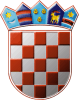 VLADA REPUBLIKE HRVATSKEZagreb, 16. ožujka 2023._______________________________________________________________Predlagatelj:  Ministarstvo prostornoga uređenja, graditeljstva i državne imovine__________________________________________________________________________Predmet:   	Prijedlog odluke o neprimjeni Indeksa potrošačkih cijena na ugovore o zakupu poslovnih prostora u vlasništvu Republike Hrvatske kojima upravljaju Ministarstvo prostornoga uređenja, graditeljstva i državne imovine i društvo Državne nekretnine d.o.o.________________________________________________________________Banski dvori | Trg Sv. Marka 2  | 10000 Zagreb | tel. 01 4569 222 | vlada.gov.hrPrijedlog	Na temelju članka 1., članka 8. i članka 31. stavka 2. Zakona o Vladi Republike Hrvatske (»Narodne novine«, br. 150/11, 119/14, 93/16,116/18 i 80/22), Vlada Republike Hrvatske je na sjednici održanoj ____________________ donijela
ODLUKU O NEPRIMJENI INDEKSA POTROŠAČKIH CIJENA NA UGOVORE O ZAKUPU POSLOVNIH PROSTORA U VLASNIŠTVU REPUBLIKE HRVATSKE KOJIMA UPRAVLJAJU MINISTARSTVO PROSTORNOGA UREĐENJA, GRADITELJSTVA I DRŽAVNE IMOVINE I DRUŠTVO DRŽAVNE NEKRETNINE D.O.O.I.Ovlašćuju se Ministarstvo prostornoga uređenja, graditeljstva i državne imovine i društvo Državne nekretnine d.o.o. da zakupnike poslovnih prostora u vlasništvu Republike Hrvatske kojima upravljaju Ministarstvo prostornoga uređenja, graditeljstva i državne imovine i društvo Državne nekretnine d.o.o. (u daljnjem tekstu: zakupnici) oslobode obveze primjene Indeksa potrošačkih cijena (CPI  –  consumer price index) na zakupninu za 2023. godinu.II.Oslobođenje iz točke I. ove Odluke primjenjivati će se na one zakupnike koji s Ministarstvom prostornoga uređenja, graditeljstva i državne imovine i društvom Državne nekretnine d.o.o. imaju zaključen ugovor o zakupu poslovnog prostora s ugovorenom klauzulom da će se zakupnina usklađivati na godišnjoj osnovi korištenjem Indeksa potrošačkih cijena (CPI – consumer price index), kojega objavljuje Državni zavod za statistiku Republike Hrvatske, ukoliko CPI na godišnjoj osnovi bude veći od 3% i koji su na snazi duže od jedne godine. III.Za provedbu ove Odluke zadužuju se Ministarstvo prostornoga uređenja, graditeljstva i državne imovine i društvo Državne nekretnine d.o.o.IV.Ova Odluka stupa na snagu danom donošenja i objavit će se u »Narodnim novinama«.KLASA: 
URBROJ: 
Zagreb, Predsjednik
        mr. sc. Andrej Plenković, v. r.OBRAZLOŽENJEPosljedice rasta sveukupnih troškova poslovanja izazvanih globalnim poremećajima koji su doveli do rasta troškova energenata, sirovina i drugih roba i usluga negativno se odražavanju na gospodarstvo i gospodarstvenike u njihovom poslovanju. Kako bi se ublažile posljedice tih trenutno prisutnih negativnih okolnosti na gospodarstvo, ovom se Odlukom predlaže da se zakupnike poslovnih prostora u vlasništvu Republike Hrvatske kojima upravljaju Ministarstvo prostornoga uređenja, graditeljstva i državne imovine i društvo Državne nekretnine d.o.o. iz Zagreba oslobodi plaćanja povećanih zakupnina do kojih dolazi zbog primjene ugovorne klauzule o usklađenju zakupnine na godišnjoj osnovi korištenjem Indeksa potrošačkih cijena (CPI – consumer price indeks), ako isti na godišnjoj osnovi bude veći od 3%. Državni zavod za statistiku objavio je 17. siječnja 2023. Indeks potrošačkih cijena (CPI) prema kojem bi se, primjenjujući odredbe ugovora, zakupnina povećala za 10,8%. Spomenuta klauzula se primjenjuje na sve ugovore koji su na snazi duže od jedne godine te bi se na dan 10. ožujka 2023. povećanje zakupnine primjenom predmetne ugovorne klauzule trebalo primijeniti na 768 aktivnih ugovora sklopljenih od strane Državnih nekretnina d.o.o. i 32 ugovora sklopljenih od strane Ministarstva prostornoga uređenja, graditeljstva i državne imovine.Shodno tome, a u sklopu paketa pomoći Vlade Republike Hrvatske gospodarstvenicima predlaže se donošenje ove Odluke kojom se ovlašćuje Ministarstvo prostornoga uređenja, graditeljstva i državne imovine i društvo Državne nekretnine d.o.o. predmetne zakupnike osloboditi plaćanje povećane zakupnine za korištenje poslovnih prostora u vlasništvu Republike Hrvatske kao jedne od mjera kojom se olakšava poslovanje gospodarstvenika. 